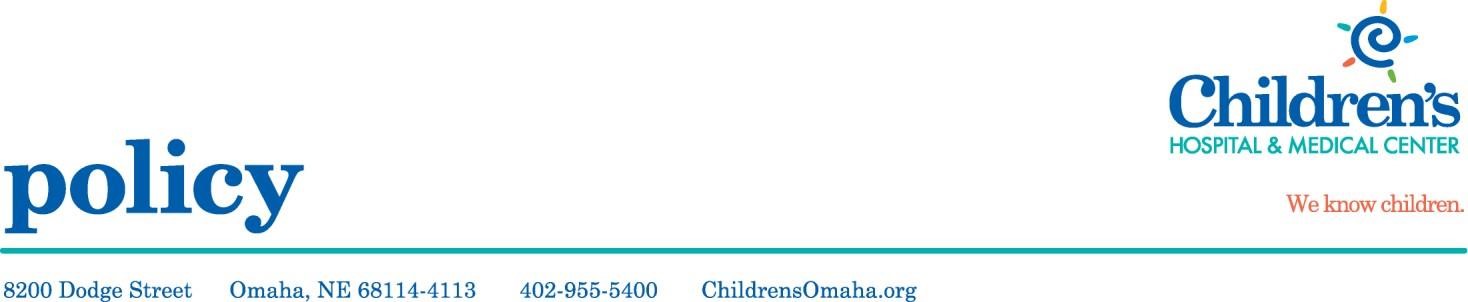 目的：通过向有财务需求的患者提供财务援助，增进 Children’s “改善每个孩子的生活”的使命。此政策旨在确定符合财务援助资格的患者。 医院政策说明：根据其使命，Children’s 有义务为无法支付或需要支付援助的患者提供护理。财务援助资格在提供服务之前或在提供服务时在理想情况下确定，并且须基于家庭/担保人收入、家庭规模和其他特殊情况。此政策包括在 Children’s 设施和由涵盖提供者提供的紧急和其他医疗必需的护理。可根据要求免费提供财务援助政策的副本。此政策副本的请求应提交给财务顾问、患者财务服务、或社会工作人员。Children’s 互联网网站上还提供财务援助政策的数字副本： http://www.childrensomaha.org/main/financial-assistance.aspx 定义： 一般收费金额：一般收费金额 (AGB) 不超过通常向有保险的个人收取的金额。 AGB 基于回溯方法计算。AGB 百分比和计算方法可根据要求向公众提供。AGB 百分比和计算方法副本的请求应提交给财务顾问、患者财务服务、或社会工作人员。 收款：Children’s 在保险金之后用于收取应收患者/担保人自付额和保险后余额的过程。所有应收患者金额将按照 Children’s 收款政策处理。收款政策可根据要求向公众提供。收款政策副本的请求应提交给财务顾问、患者财务服务、或社会工作人员。 涵盖提供者：在 Children’s 为患者提供护理的医生和其他专业人员。根据财务顾问、患者财务服务、或社会工作人员的要求，将以纸质形式向公众提供本政策涵盖的提供者列表。提供者列表也将通过 Children’s 互联网网站提供。提供者列表将按季度更新。 担保人：签署治疗同意书/福利转让表格的个人，其中包含使签署人负责全额支付提供给患者之服务的财务协议。 财务援助：针对因 Children’s 提供的急诊或医疗必需的健康护理服务而产生的个人支付义务，向无法支付之人提供的财务援助。 FPL- 联邦贫困线：联邦政府每年公布的联邦贫困指南。 程序： 确定财务援助：确定财务需求是财务顾问、患者财务服务和社会工作人员的主要职责。这些工作人员将接受培训，以确定患者需求并回答财务援助问题。财务援助政策和财务援助申请表的副本将根据要求向公众提供，也将通过 Children’s 互联网网站提供。任何无法解决的疑问或疑虑都将提交给患者财务服务经理或主管，以获取援助。 资格标准：为了妥善管理有限的财务资源，财务援助的确定将基于下述标准： 为医疗必需的程序和服务提供财务援助。不符合财务援助资格的服务为化妆品和其他选择性程序，例如头盔诊所 (Helmet Clinic)、饮食失调计划 (Eating Disorders Program) 和搭配资源、选择和日常策略的健康饮食 (HEROES)。 所有申请人必须申请 Medicaid。考虑到财务援助，要求具有 Medicaid 拒绝证书或证明。如果副总裁/首席风险官认为有必要，则副总裁/首席风险官在情有可原时可以免除此要求。 必须完成财务援助申请。申请人必须包含下述文件。家庭总收入。 家庭所有工资收入者最新的 W-2 或所得税申报单。 最近一个月的收入核实。（工资单、银行存款等）Medicaid 确定函 已完成并签署的声称家庭无收入的财务报表。 完成的申请必须在三十日内返还医院。 申请的评估和确定：所有财务援助申请将由医院患者财务服务部门处理。 申请将在收到后三十日内处理。 资格将基于与当年联邦贫困线相比的家庭收入百分比。获取当前联邦贫困线比例和财务援助调整，请参阅附录 A。不符合以收入为基础的财务援助资格并且具有可核实的自付医疗债务超过其总收入 20% 的家庭可能符合灾难性援助资格。账户将调整为留出家庭总收入的 1% 作为其个人责任。 确定完成后，通知担保人资格的信函将邮寄至申请上提供的地址。 未能提供所需文件将导致拒绝或延迟处理申请。 账户收到财务援助调整后，任何剩余余额都将遵循 Children’s 收款政策中规定的标准付款条款。符合财务援助资格的家庭的计费不会超过一般收费金额。所有财务援助扣减额都将对总费用进行调整。提交批准的授权等级如下： 患者财务服务主管账户为少于 3,000 美元。 患者财务服务经理账户为 3,001 美元至 25,000 美元。 副总裁/首席风险官账户为 25,001 美元至 100,000 美元 高级副总裁/首席财务官账户为 100,001 美元及更高 推定资格：Children’s 确认一些患者由于各种原因（包括但不限于下述原因）将不会回应慈善护理申请流程： 缺乏符合传统慈善护理申请要求的必要文件。 缺乏理解和完成慈善护理申请的教育水平。 担心万一申请被拒绝，在申请过程中收集的信息将用于收款过程。 属于州外患者，对完成 Medicaid 申请或财务援助申请未做回应。 在缺乏患者提供的信息或者患者提供的信息不完整的情况下，将部署利用预测模型的评估过程，以确定慈善护理资格。预测模型包含收入和家庭规模估计、社会经济需求因素（妇女、婴儿和儿童 (WIC)，补充营养援助计划，住房与城市发展 (HUD) 计划）、人口普查区块数据，以及房屋所有权信息。 对于尚未申请慈善护理并且尚未在其账户上付款的所有患者/担保人，将在初级坏账分配之前部署预测评分过程和推定财务援助的应用。如果已经通过推定慈善护理调整（小于 100%）来降低患者的账户，则 Children’s 将通知担保人，以允许上诉或进一步考虑。如果推定慈善护理调整为账户余额的 100%，则 Children’s 没有义务通知父母/担保人。 社区健康计划：为了更好地满足我们社区儿童的需求，Children’s 将实施社区健康计划，以满足这些确定的需求。针对由下列任何 Children’s 社区健康计划提供服务的患者，其财务援助审查和批准程序将由下述社区健康财务援助程序处理：Children’s — 社区健康计划获准用于财务援助例外程序： Visionmobile 财务援助程序： 患者和/或担保人无需申请 Medicaid。针对社区健康计划提供的所有服务，免除 Medicaid 申请和拒绝证明的要求。免除完成财务援助申请。 财务援助调整之前将核实财务援助的推定资格。将根据推定资格评分应用财务援助调整。 分类：行政政策编号ADM071主题： 财务援助/慈善护理 生效日期： 6 月 4 日 联系人职务： 副总裁首席营收官 审查日期： 12 月 10 日、1 月 14 日、9 月 18 日 页码： 第 1 页，共 3 页 修订日期： 6 月 4 日、3 月 5 日、10 月 5 日、
4 月 7 日、1 月 11 日、11 月 15 日、
11 月 16日、1 月 18 日、9 月 18 日 